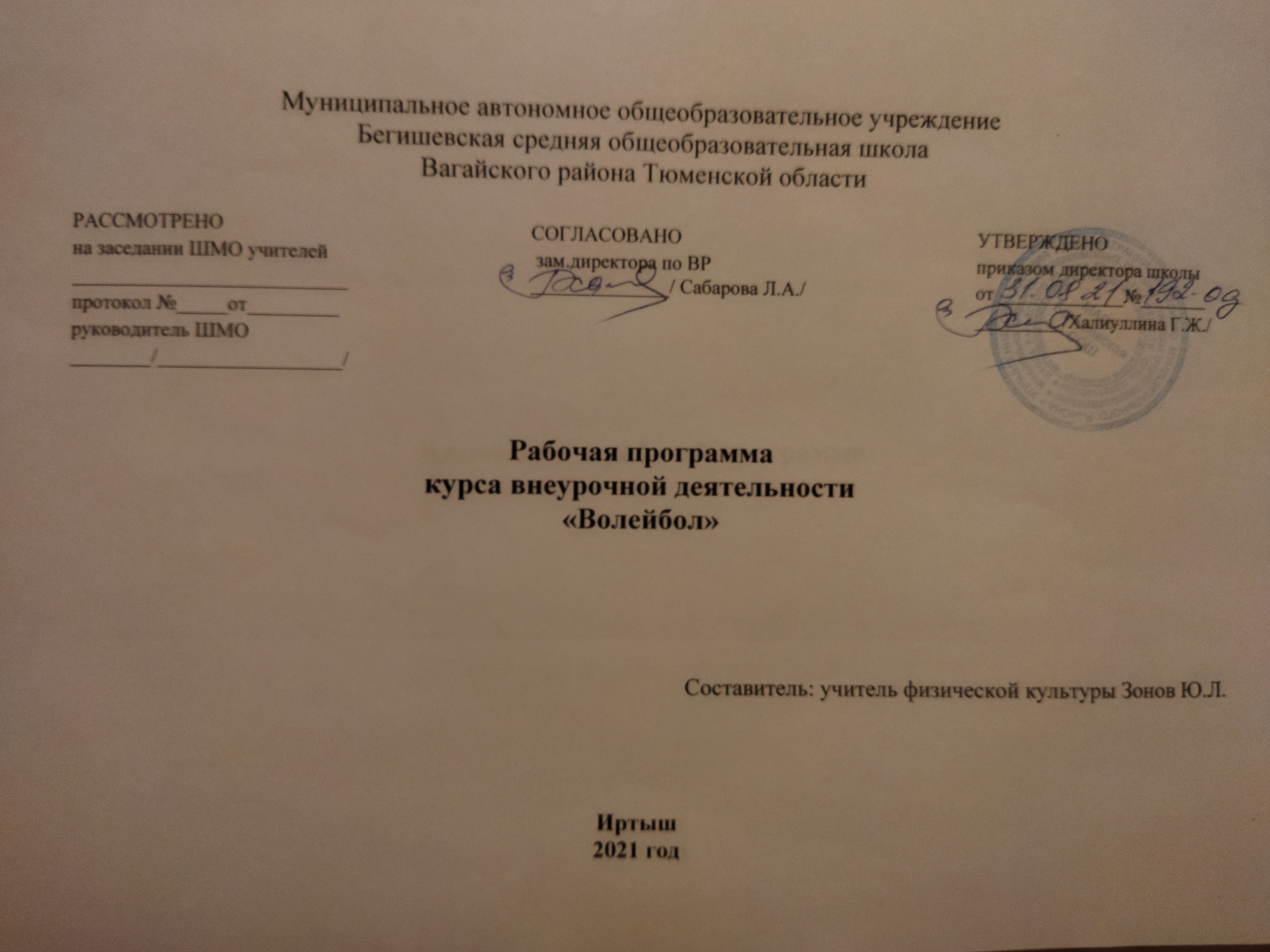 Планируемые результаты изучения курса внеурочной деятельностиЛичностные результаты отражаются в индивидуальных качественных свойствах обучающихся, которые приобретаются в процессе освоения учебного курса.  Эти качественные свойства проявляются, прежде всего, в положительном отношении обучающихся к занятиям двигательной (физкультурной) деятельностью, накоплении необходимых знаний, а также в умении использовать занятия в волейбол для удовлетворения индивидуальных интересов и потребностей, достижения личностно значимых результатов в физическом совершенстве.  При занятиях в волейбол стимулируется работа сердечно-сосудистой системы, развивается выносливость, скоростно-силовые и скоростные способности, укрепляются крупные мышцы рук, плеч, ног. Волейбол развивает такие жизненно важные качества как реакция на движущийся объект, реакция антиципации (предугадывания), быстрота мышления и принятия решений в неожиданно меняющихся игровых условиях, концентрация внимания и распределение внимания, что существенно сказывается на умственной деятельности и процессе обучения. Происходит общее укрепление и оздоровление организма.  Дети учатся понимать собственное тело, управлять им, что помогает избежать травмоопасных ситуаций на переменах и при всех видах физической активности. Соревновательный элемент в волейболе способствует развитию личности ребенка, в частности качеств лидера, воспитывает целеустремленность и бойцовские качества. Игра в волейбол позволяет выразить себя как индивидуально, так и как игрока команды. Способствует развитию уверенности в себе, умению ставить и решать двигательные задачи.  Метапредметные результаты характеризуют уровень сформированности качественных универсальных способностей обучающихся, проявляющихся в активном применении знаний и умений в познавательной и предметно-практической деятельности.  Приобретенные на базе освоения содержания предмета «Физическая культура», в единстве с освоением программного материала других образовательных дисциплин, универсальные способности потребуются как в рамках образовательного процесса - умение учиться, так и в реальной повседневной жизни обучающихся.         В области физической культуры:                   - владение широким арсеналом двигательных действий и физических упражнений на базе овладения упражнений с мячом, активное использование волейбола в самостоятельно организуемой спортивно-оздоровительной и физкультурно-оздоровительной деятельности; - владение способами наблюдения за показателями индивидуального здоровья, физического развития, использование этих показателей в организации и проведении самостоятельных форм занятий по волейболу. Предметные результаты характеризуют опыт обучающихся в творческой двигательной деятельности, которые приобретаются и закрепляются в процессе освоения учебного курса. Приобретаемый опыт проявляется в освоении двигательных умений и навыков, умениях их применять при решении практических задач, связанных с организацией и проведением самостоятельных занятий. Содержание курсаМатериал программы дается в трех разделах: основы знаний; общая и специальная физическая подготовка; техника и тактика игры.В разделе «Основы знаний» представлен материал по истории развития волейбола, правила соревнований.В разделе «Общая и специальная физическая подготовка» даны упражнения, которые способствуют формированию общей культуры движений, подготавливают организм к физической деятельности, развивают определенные двигательные качества.В разделе «Техника и тактика игры» представлен материал, способствующий обучению техническим и тактическим приемам игры.В конце обучения по программе учащиеся должны знать правила игры и принимать участие в соревнованиях.Содержание самостоятельной работы включает в себя выполнение комплексов упражнений для повышения общей и специальной физической подготовки.Тематическое планированиеИстория развития волейбола Общие основы волейболаПравила игры и методика судействаТехническая подготовка волейболистовФизическая подготовкаМетодика тренировки волейболистовПеремещенияСтойкиПодачиПередачиНападающие ударыПеремещенияПрием мячаБлокированиеИндивидуальные действияГрупповые действияКомандные действияИндивидуальные действияГрупповые действияКомандные действияИгра по правилам с заданием№п\пНаименование тем Кол-вочасовИстория развития волейбола1Правила игры и методика судейства1Техническая подготовка волейболиста 1Техника игры в волейбол 1Физическая подготовка 1Методика тренировки волейболистов1Изучение техники игры в волейбол техника нападения1Стартовые стойки1Освоение техники перемещений, стоек волейболиста в нападении1Освоение техники перемещений, стоек волейболиста в защите1Обучение технике подачи мяча1Обучение технике нижней прямой подачи1Обучение технике нижней боковой подачи1Обучение технике верхней прямой подачи1Обучение техники верхней боковой подаче1Обучение укороченной подачи1Обучения технике верхних передач1Обучения технике передач в прыжке (отбивание кулаком выше верхнего края сетки).1Обучение технике передач снизу1Обучение технике нападающих ударов  1Техника защиты1Обучение технике приема подач 1Обучение технике приема мяча с падением1Обучение технике блокирования (подвижное, неподвижное)1Изучение тактики игры в волейбол тактика нападения1Обучение и совершенствование индивидуальных действий1Обучение индивидуальным тактическим действиям1Тактика защиты1Обучение и совершенствование индивидуальных действий 1Обучения индивидуальным тактическим действиям при выполнении первых передач на удар1Обучения тактике нападающих ударов1Обучение индивидуальным тактическим действиям блокирующего игрока1Обучение отвлекающим действиям при нападающем ударе1Обучение групповым действиям в защите внутри линии и между линиями1Итого: 34 часа 